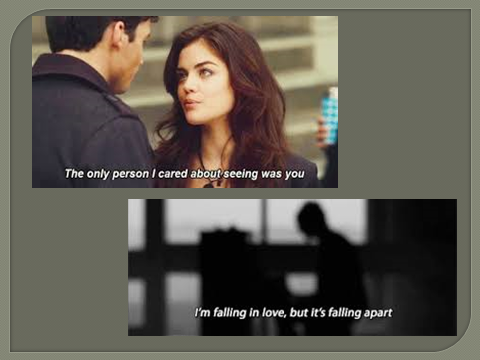 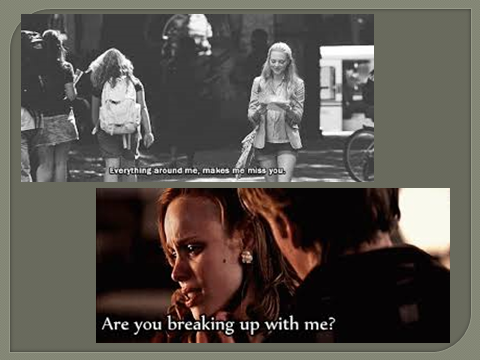 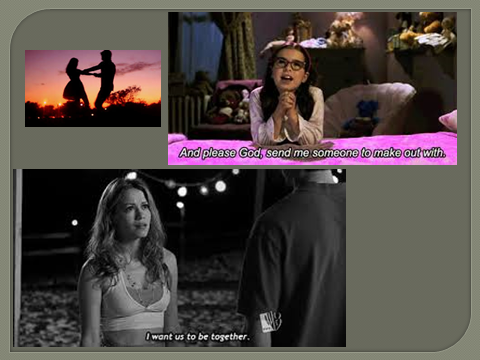 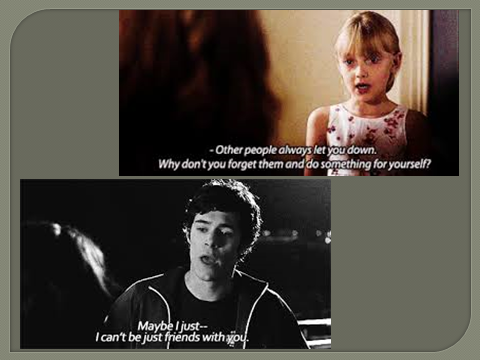 Phrasal Verbs for Romantic RelationshipsEmily: Who was that guy you were talking to at the bar? It looked like he was hitting on you.Sarah: Yeah, we struck up a conversation, and eventually he asked me out. I gave him my number, but I’m not sure if I’ll actually go out with him.Emily: Oh? How come?Sarah: He’s nice, but I just don’t feel like we have much chemistry – so I don’t want to lead him on.Emily: Well, don’t be too quick to judge. My last boyfriend and I didn’t hit it off right away – I only started to fall for him after we went out a few times and I got to know him better. We were together for 3 years.Sarah: So why’d you split up? If you don’t mind my asking.Emily: Not at all. We just started to drift apart – different interests, different plans for the future. The breakup was mutual.Sarah: Ah, that’s great. My last relationship was a nightmare – I hooked up with a guy at a New Year’s party and we were together for six months – but we were constantly fighting and making up. I don’t know how I put up with him for so long.Emily: How’d it end?Sarah: He cheated on me – I caught him making out with his ex. He begged me for another chance, but I know he was just trying to jerk me around – so I said no.Emily: Ugh! Good for you.Sarah: Heh, thanks. So how about you – are you going out with anyone at the moment?Emily: Oh, I’ve gone on a few dates here and there, but nothing serious. To be honest, I’m not really interested in settling down just yet – I’m enjoying the single life too much!Worksheet #1: Fill in the blanks.Emily: Who was that guy you were talking to at the bar? It looked like he was                                .Sarah: Yeah, we struck up a conversation, and eventually he                                . I gave him my number, but I’m not sure if I’ll actually go out with him.Emily: Oh? How come?Sarah: He’s nice, but I just don’t feel like we have much chemistry – so I don’t want to                                  .Emily: Well, don’t be too quick to judge. My last boyfriend and I didn’t                      right away – I only started to                              after we went out a few times and I got to know him better. We were together for 3 years.Sarah: So why’d you                    ? If you don’t mind my asking.Emily: Not at all. We just started to                          – different interests, different plans for the future. The                     was mutual.Sarah: Ah, that’s great. My last relationship was a nightmare – I                                    a guy at a New Year’s party and we were together for six months – but we were constantly fighting and                       . I don’t know how I                                       for so long.Emily: How’d it end?Sarah: He                                  – I caught him                                      his ex. He begged me for another chance, but I know he was just trying to                                      – so I said no.Emily: Ugh! Good for you.Sarah: Heh, thanks. So how about you – are you                                   anyone at the moment?Emily: Oh, I’ve gone on a few dates here and there, but nothing serious. To be honest, I’m not really interested in                                just yet – I’m enjoying the single life too much!Worksheet #2: Match phrasal verbs to definitionsWorksheet #3: Make a Story by Using the Phrasal Verbs☐ Listening   ☐ Speaking   ☐ Reading   ☐ Grammar  ☐ WritingTopic:  Phrasal Verbs in RelationshipInstructor:Mia (Mi Jang)Level:Intermediate - AdultStudents:9Length:35 MinutesMaterials:PowerPoint for lead-inWorksheet #1 : 9 copiesWorksheet #2 : 9 copiesWorksheet #3 : 3 copiesPhrasal verb cardsComputer with speakersWhiteboard and markersAims:Students can learn what phrasal verbs are used in relationship.Students will be able to practice using the phrasal verbs by making sentences and stories in advance.Students will be able to speak fluently by presenting their story.Students will work cooperatively in a group by sharing opinions.Students can learn phrasal verbs through fun activities so that they don’t get boredom on learning grammar.Language Skills:Listening: two women’s conversation played by T, other Ss’ sentences, other group’s storiesReading: the conversation script, phrasal verbs’ definitionsSpeaking: discussion on making a sentence and storyWriting: Making a story by writing on the worksheet.Language Systems:Phonology: correct pronunciation by listening to the native speakers’ conversationFunction: hypothesizing, discussing, presentingLexis: multi-words – the definitions of phrasal verbsDiscourse: discussion on making a storyGrammar: phrasal verbsAssumptions:All Ss can speak and write in English.Ss may already have heard of phrasal verbs before.Ss are interested in relationship.Anticipated Errors and Solutions:Some Ss may not understand the instructions clearly.→ Explain more in details and ask more ICQ’s and CCQ’s.If a S in a group seems not participated enough,→ Give him or her a hint and encourage other Ss in the group to ask him or her opinions.If Ss need more time to finish their activity→ Give them a time warning beforehand, give a couple of more minutes to finish their activity.If Ss finish their activity early (SOS plan)→ Give Ss an extra activity to work on.References:Definition of phrasal verbhttp://google.comAudio & Script of conversation for ‘present’ activityhttps://www.espressoenglish.net/phrasal-verbs-for-romantic-relationships/Music for ‘SOS’ activityhttp://www.calmenglish.com/blog/taylor-swift-phrasal-verbsLead-inLead-inLead-inLead-inMaterials: computer, power point fileMaterials: computer, power point fileMaterials: computer, power point fileMaterials: computer, power point fileTimeSet UpStudent ActivityTeacher Talk3 minWhole classGood morning, everyone.How was your weekend?I will show you some pictures now.(Show Ss the power point.)Can you guys guess what today’s topic for the lesson is?(Elicit Ss guesses.)Yes, the topic for today’s lesson is relationship.Have you guys been in a relationship?How did you feel when you first start the relationship?How about when you had to finish the relationship?PresentPresentPresentPresentMaterials: audio file about relationship, worksheet #1, speaker, whiteboard, markersMaterials: audio file about relationship, worksheet #1, speaker, whiteboard, markersMaterials: audio file about relationship, worksheet #1, speaker, whiteboard, markersMaterials: audio file about relationship, worksheet #1, speaker, whiteboard, markersTimeSet UpStudent ActivityTeacher Talk2 min1 min2 min1 min5 minWhole classFilling out the blanks in the worksheet #1.Answering the blanks.Now, you will be listening to the two women’s conversation. Just close your eyes and try to catch the whole idea what they are talking about.(Play the phrasal verbs for romantic relationships audio file.)What are they talking about?Weren’t there any particular phrases that you have problems on understanding?Here, I will pass you out a worksheet with its script. (Passing out the worksheet #1.)Can you see the blanks in the worksheet?Weren’t they the tricky parts to understand?Ok, I will play the conversation again. Now, as you listen, please fill out the blanks in the worksheet and try to guess what they mean as you follow the conversation’s flow.(Play the conversation.)Did you all fill in all the blanks?Does anyone need to listen one more time?(If yes, play it one more time.)Let’s see what you have for the blanks.From ○○○(whoever is seating in the very left side), would each of you tell me what you’ve put in the blank?Ok, ○○○, next blank please……. So on.Very good, everyone.Can you recognize what the phrases in the blanks are? Do you know what they called?Yes, they are called ‘Phrasal verbs.’Phrasal verbs are a very important part of spoken English grammar.What is a phrasal verb?How does a phrasal verb consist of?Look at the first blank in the worksheet.‘Hitting on.’ Hit ☞ verbOn ☞ preposition(Write ‘Verb + preposition’ on the board.)A phrasal verb describes when a verb plus one or more other words, such as an adverb or a preposition, combine to create a new meaning. They’re sometimes also called multi-words or compound verbs.I am going to give you one example.(Write ‘pick on’ on the board.)What’s verb here?What’s ‘on’?What does ‘pick’ mean?pick = to select or chooseon = ‘on top of’ (one meaning of many!)If we say pick with on together, its meaning becomes totally different.pick + on = to bullyAs you can see here, the meanings that these words create together can be so different from what the original verb has. CCQCan we easily guess what the phrasal verbs mean from their individual parts?How does the phrasal verb consist of?PracticePracticePracticePracticeMaterials: worksheet #2, phrasal verb cards to Ss pick up, basketMaterials: worksheet #2, phrasal verb cards to Ss pick up, basketMaterials: worksheet #2, phrasal verb cards to Ss pick up, basketMaterials: worksheet #2, phrasal verb cards to Ss pick up, basketTimeSet UpStudent ActivityTeacher Talk3 min3 minIndividuallyIndividuallyMatching – working on worksheet #2Picking up one phrasal verb card and make a sentence with it.Matching ActivityWe’ve just listened Emily and Sarah’s conversation, right?Let’s find out what each phrasal verb means through another worksheet here.(Passing out the worksheet #2.)Please Match the phrasal verbs to their correct meanings.I will give you 3 minutes to work on it.Time’s over.Let’s check the answers!Hit on someone – EAsk someone out – HLead someone on – CHit it off with someone – JFall for someone – BSplit up / break up – IDrift apart – MHook up with – AMake up – KPut up with someone/something – FCheat on someone – OMake out with someone – LJerk someone around – GGo out with someone- DSettle down – NMake a Sentence ActivityLet’s move on to the next activity.Here are the cards for the phrasal verbs we’ve just learned. Please pick one and make a sentence with the phrasal verb that each of you has picked.Your sentence should be able to convey the phrasal verb’s meaning.For example, I broke up with my last boyfriend because he wanted kids and I didn’t. You cannot just say I broke up with my boyfriend.Well done, everyone!ProduceProduceProduceProduceMaterials: Worksheet #3Materials: Worksheet #3Materials: Worksheet #3Materials: Worksheet #3TimeSet UpStudent ActivityTeacher Talk1 min5 min9 minGroupMaking a story in a group.Presenting their story to the whole class.Make a Story ActivityFrom making a sentence activity, let’s make it advanced!Let’s make 3 groups.3 Ss in one group.Work in a group and make a story with containing these phrasal verbs we’ve learned so far. I expect the story to be fun, romantic, or scary. You can use as many phrasal verbs as possible and you can choose any phrasal verbs to describe in your story.It should be long enough to present for at least 3 minutes to the class.(Passing out the worksheet #3.)I will give you 5 minutes to work on writing the story in the worksheet #3.(Each group presents their story for 3 minutes.)FeedbackWhich group’s story was funniest?How was today’s lesson?Which activity did you enjoy the most?Hope you all can speak the phrasal verbs from today’s lesson freely and fluently in your future speaking.Thank you for you participation.Have a wonderful time for the rest of the day!SOS ActivitySOS ActivitySOS ActivitySOS ActivityMaterials: computer, url: http://www.calmenglish.com/blog/taylor-swift-phrasal-verbs, speakerMaterials: computer, url: http://www.calmenglish.com/blog/taylor-swift-phrasal-verbs, speakerMaterials: computer, url: http://www.calmenglish.com/blog/taylor-swift-phrasal-verbs, speakerMaterials: computer, url: http://www.calmenglish.com/blog/taylor-swift-phrasal-verbs, speakerTimeSet UpStudent ActivityTeacher Talk5 minIndividuallyListening to the music and writing down the phrasal verbsFiguring out the phrasal verbs’ meanings as homeworkI will play one song!It’s Taylor Swift’s ‘We are never ever getting back together.’(Write the title on the board.)What is the phrasal verb in this title?Good, now as you listen to the music, please write down as many phrasal verbs as you can. And, if you don’t know the meanings of them, it’s your homework to figure them out by tomorrow!Phrasal VerbAnswerDefinitionHit on someone(slang) have sex withAsk someone outFall in love with the personLead someone onGive the person false hope or expectations about the relationshipHit it off with someoneGo on a date with the person once / Be in a relationship with the personFall for someoneDemonstrate romantic / sexual interestSplit up / Break upTolerate a difficult, annoying, or unpleasant person or situationDrift apartManipulate the person or use them for your own advantageHook up withInvite someone for a date (a romantic encounter)Make upSeparate, end the relationshipPut up with someone or somethingHave a great connection form the first moment you meet the personCheat on someoneReconcile after a fightJerk someone aroundKiss the person very passionatelyGo out with someoneSlowly go in different directions over timeSettle downBe in a long-term stable relationshipMake out with someoneKiss or have sex with another person who is not your husband/wife/boyfriend/girl-friendDrift apartSettle downHit it off withGo out withFall forMake upCheat onLead someone onPut up withAsk someone out